Полное наименование компании:___________________________________________________________________________________________Название на фриз:__________________________________________________________________________________________________________Направление деятельности:___________________________________________________________________________________________________Юридический адрес:________________________________________________________________________________________________________________Почтовый адрес:___________________________________________________________________________________________________________________Телефон:______________________ Факс:____________________________ E-mail / Сайт :_____________________________________________________ИНН:_______________________________________________ ОГРН:____________________________________________________________Руководитель (Ф.И.О.):_______________________________________________________________________________________________________Контактное лицо (Ф.И.О.):_____________________________________Должность:_____________________________________________________ЗАПРЕЩАЕТСЯ!!! СДАВАТЬ В СУБАРЕНДУ ПЛОЩАДЬ ТРЕТЬИМ ЛИЦАМ БЕЗ УВЕДОМЛЕНИЯ ОРГАНИЗАТОРОВ ВЫСТАВКИ (Договор п.4п.п 4.16.)* - В Датах выставки возможны  корректировкиЗаполненная заявка должна быть направлена организаторам не позднее 12.03.16 г.Стенд (место на схеме) бронируется за фирмой только по факту  предоплаты  25% от общей суммы счета. (Договор п. 2 п.п. 2.1.)В случае отказа экспонента от участия в выставке менее чем за 45 дней до ее открытия возвращается 10 % от стоимости заказанной площади и услуг (регистрационный взнос не возвращается ), (Договор п.5 п.п. 5.1.).                         Оплату гарантируем по предложенным расценкам, в установленные сроки.Участник: Подпись_____________               М.П.                   «_____»______________201__ г.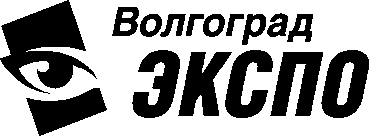 ООО «Выставочный комплекс ВолгоградЭКСПО»400050, Волгоград, а/я 228Тел./факс: (8442) 93-43-04, 55-13-16e-mail:info@volgogradexpo.ru www.volgogradexpo.ruЗаявка – договорна участие во Всероссийской выставке ГОРОД МАСТЕРОВ (Выставочный павильон)26 марта – 3 апреля 2016 г.*Заявка – договорна участие во Всероссийской выставке ГОРОД МАСТЕРОВ (Выставочный павильон)26 марта – 3 апреля 2016 г.*Заявка – договорна участие во Всероссийской выставке ГОРОД МАСТЕРОВ (Выставочный павильон)26 марта – 3 апреля 2016 г.*НаименованиеЦена, руб.(НДС НЕТ)Кол-воНаименованиедополнительного оборудованияЦена, руб.(НДС НЕТ)Кол-во1 кв. м. оборудованной площади 4000Стол ДСП (80Х80) / стол пластиковый700 / 3001 кв. м. оборудованной площади 4000Стул пластиковый / офисный150/300Регистрационный взнос (За 1 фирму участника)4500Витрина стеклянная (220х100х50) с подсвет. / Витрина стеклянная (220х100х50)с подсв., замок2900 /3900Печать диплома (нужное подчеркнуть)ДА / НЕТДА / НЕТВитринный прилавок (100х100х50)/Витринный прилавок (100х100х50) на замке2100 / 2900Печать диплома (нужное подчеркнуть)ДА / НЕТДА / НЕТСтол-подиум (100х100х50)1700Наценки (на закрытую выставочную площадь)Витрина стеклянная (220х50х50) с подсвет./Витрина стеклянная (220х50х50) с подсвет, замок1900 / 2500Наценки (на закрытую выставочную площадь)Подиум (50х50х50)800угловой+10%Прожектор (150 Вт)500полуостров+15%Дверь-гармошка1900остров+20%Размещение банеров/штендера10000/5000Скидки (на закрытую выставочную площадь)Скидки (на закрытую выставочную площадь)Скидки (на закрытую выставочную площадь)Дополнительная панель (250x100 см.)500Скидки (на закрытую выставочную площадь)Скидки (на закрытую выставочную площадь)Скидки (на закрытую выставочную площадь)Стеллаж (250х100х50)/3 полки ДСП2000Скидки (на закрытую выставочную площадь)Скидки (на закрытую выставочную площадь)Скидки (на закрытую выставочную площадь)Информационная стойка1200Постоянным участникам / или производителям-5%Дополнительная фризовая надпись600Организациям, заказавшим стенд более 16  кв.м.-5%Разгрузка до 1 т./свыше 1т.1200/договорнаяОплатившим участие до 11 февраля 2016 г.-5%Розетка 220 вт200